Chattanooga Environmental Laboratory, LLC 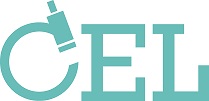 402 Riverside Ave, Ste AChattanooga, TN 37405423.777.5220www.chattalab.com ClientProject Project   Gloved Finger Testing   Media Fill Testing  Low Complexity  Medium Complexity              High Complexity  Gloved Finger Testing   Media Fill Testing  Low Complexity  Medium Complexity              High Complexity  Gloved Finger Testing   Media Fill Testing  Low Complexity  Medium Complexity              High Complexity  Gloved Finger Testing   Media Fill Testing  Low Complexity  Medium Complexity              High Complexity  Gloved Finger Testing   Media Fill Testing  Low Complexity  Medium Complexity              High Complexity  Gloved Finger Testing   Media Fill Testing  Low Complexity  Medium Complexity              High Complexity  Gloved Finger Testing   Media Fill Testing  Low Complexity  Medium Complexity              High Complexity  Gloved Finger Testing   Media Fill Testing  Low Complexity  Medium Complexity              High ComplexityContactCollected ByCollected ByContactDateDateStart TimeStart TimeEnd TimeAddressSampling ConditionsSampling ConditionsDynamicDynamicPassivePassivePhoneRelinquished byRelinquished byDate/TimeDate/TimeFaxLAB USE LAB USE LAB USE LAB USE LAB USE LAB USE LAB USE LAB USE LAB USE LAB USE EmailReceived ByReceived ByDate/TimeAccount no.Account no.Project CodeProject CodeSample #Code*Sample Location(Please note Serial # of hoods being tested)Sample Location(Please note Serial # of hoods being tested)Sample Location(Please note Serial # of hoods being tested)ISOClassVolume (L)air samples onlyComments – not to be printed on reportLot #Exp. DateUSP 797 Test Codes*USP 797 Test Codes*USP 797 Test Codes*USP 797 Test Codes*USP 797 Test Codes*TSA w/ L&TAIR SAMPLE TEST – TSA, Air Sample Petri PlatesAIR SAMPLE TEST – TSA, Air Sample Petri PlatesAIR SAMPLE TEST – TSA, Air Sample Petri PlatesAIR SAMPLE TEST – TSA, Air Sample Petri Plates